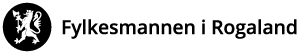 Evaluering av turnusteneste for fysioterapeutarNamn på turnusfysioterapeut: Kommune/helseinstitusjon: Tidsrom:____________________________Turnusteneste i spesialisthelsetenestaBustadHusleige pr. mnd.	  Areal Var bustaden som blei stilt til disposisjon (kryss av) møblert [    ] eller umøblert [    ]Avstand til arbeidsstaden (km):			            				Andre kommentarar  Ved avslutta turnusteneste sendes ferdig utfylt skjema til Fylkesmannen i Rogaland, postboks 59, 4001 Stavanger eller fmropost@fylkesmannen.noIntroduksjonJaNeiFekk du skriftleg orientering frå tenestestaden før oppstart Blei det utarbeidd plan for innhald i turnustenesta Blei planen følgt opp Fekk du delta i opplæringsprogram for nytilsette Fekk du informasjon om interne samarbeidsrutinar Fekk du informasjon om samarbeidsrutinar med andre einingar/etatar Fekk du tilstrekkeleg opplæring/innføring i arbeidsoppgåver Dersom opplæring/innføring ikkje var tilstrekkeleg, kva manglaDersom opplæring/innføring ikkje var tilstrekkeleg, kva manglaDersom opplæring/innføring ikkje var tilstrekkeleg, kva manglaRettleiing JaNeiHadde du ein fast rettleiar på tenestestaden/avdelinga (bruk evt. kommentarfeltet for utfyllande opplysningar) Blei det avsett tid til systematisk rettleiing gjennom heile turnusperioden Blei det gjennomført halvvegs og sluttevaluering av turnustenesta Fekk du tilstrekkeleg fagleg rettleiing i tilknyting til konkrete arbeidsoppgåver Arbeidsforhold og arbeidsmiljø på tenestestadenJaNeiEigen arbeidsplass, eventuelt eige kontor Arbeidsplass/kontor på same stad som rettleiarVar arbeidsplass/kontor føremålstenleg utstyrt Var arbeidsmengda tilpassa dine behov for førebuingar til oppgåvene Dersom du hadde oppgåver utover ordinær arbeidstid, var dette- poliklinikk- vaktordning- undervisning - anna, kva Kva andre yrkesgrupper har du samarbeidd med Kva andre yrkesgrupper har du samarbeidd med Kva andre yrkesgrupper har du samarbeidd med Korleis var arbeidsmiljøet på turnusstadenKorleis var arbeidsmiljøet på turnusstadenKorleis var arbeidsmiljøet på turnusstadenInnhald i turnustenesta generelt, har du fåttJaNeiErfaring og auka kunnskap om styring og prioriteringar i helsetenesta Erfaring og auka kunnskap om ansvars- og oppgåvefordeling i helsetenesta Erfaring og auka kunnskap om systematisk kvalitetsforbetring i fysioterapitenestaErfaring med utarbeiding og evaluering av behandlingsoppleggLeie grupper (dersom turnusstaden gir informasjon eller behandling i grupper)Turnusteneste i kommunehelsetenestaKva arbeidsområde har du fått erfaring fråJaNeihelsefremjande og førebyggjande arbeid genereltoppgåver ved helsestasjonoppgåver i skulehelsetenestaoppgåver tilknytt oppfølging av barn i barnehage og/eller skulediagnose og behandling i heimen til pasientendiagnose og behandling i institusjonformidling av tekniske hjelpemiddeloppgåver som inngår i habilitering og rehabiliteringTal timar pr. veke brukt tilkurativt arbeidførebyggjande arbeidanna (beskriv kva)Tenesta blei utført ved følgjande avdelingar Arbeidsoppgåvene var  i hovudsak: JaNeiDeltok du i vaktordning Tal timar pr. veke brukt tilTimar- råd og rettleiing - undersøking og behandling av pasientar - anna (beskriv kva) - anna (beskriv kva) Kontakt med Fylkesmannen eller fysioterapeututdanninga i turnusperiodenJaNeiHar du hatt behov for å kontakte Fylkesmannen i tenestefylket Har du hatt behov for å kontakte høgskolen KursdeltakingHar du deltatt på kurs for turnuskandidatar i kommunehelsetenesta Andre kurs du fekk delta på Andre kurs du fekk delta på Andre kurs du fekk delta på Fikk du dekt utgifter i samband med deltaking Dersom nokre utgifter ikkje blei dekt, kva var dette Dersom nokre utgifter ikkje blei dekt, kva var dette Dersom nokre utgifter ikkje blei dekt, kva var dette Anbefalar du turnusstadenHar turnustenesta svart til forventningane dine Var kunnskapen din frå utdanninga tilstrekkeleg til å utføre tildelte oppgåver Dersom nei, kva var det som mangla Dersom nei, kva var det som mangla Dersom nei, kva var det som mangla 